 > Etude du cahier des charges ( __ __ / 1 ): - Donnez le descriptif de l’entrée du cahier technique page 11 – SCHA7 > Etude de la norme NF C 15 100 ( __ __ / 3 ): 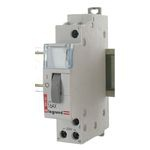  > Etude du schéma architectural ( __ / 3 ): Dépose d’un Simple Allumage pour un télérupteur > Etude du schéma développé à l’aide du mémotech ( __ / 3 ):  - le schéma développé de l’éclairage extérieur de l’entrée du pavillon  ( __ __ / 6 ) : TélérupteurRéalisez en utilisant les symboles, les couleurs de conducteurs et les repérages normalisés : > Choix des matériels LEGRAND ( __ __ / 4 ):  Vous devez réaliser l'installation électrique de l’éclairage extérieur de l’entrée EN TUBE IRL- Un circuit normalisé pour  L’éclairage E20 en Télérupteur !> Organisation ( __ / 5 ) : - Organisez votre poste de travail avant, pendant et après l’intervention en respectant les consignes de sécurités données par le professeur. - Complétez la liste de matériel nécessaire ci-contre. > Réalisation ( __ __ / 30 ) : - Tracez les axes d'implantation au crayon de papier  (pour 7 points)- Tube horizontaux :      -Tubes verticaux :      -Té :     -Coude :       -Tableau :      -BP 10 :-Télérupteur :-Implantez le matériel, les fixations puis les canalisations (pour 13 points)- Chaque pièce de l’installation doit être bien fixées :- Horizontalité :	- Verticalité :- Réalisez les raccordements électriques en respectant les normes (pour 10 points)- PE :      	Phase :   	   Neutre :      - BP10 Phase :     		 BP10 Retour :    -(Bobine) A1 Interrupteur :       A2 Neutre :    	   1 Phase :	2 Lumière :        - Premier essai :Réalisez le plan d’implantation suivant les côtes de la platine bois d’exposition vue en cours :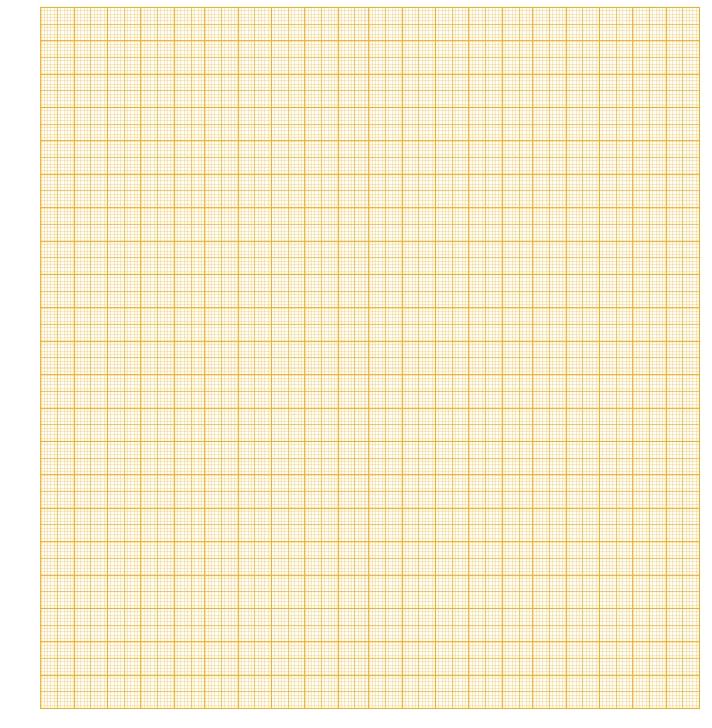 Echelles : Echelle suivant l’axe des horizontales :Echelle suivant l’axe des verticales :- Donnez les bonnes réponses : Norme des circuits électriquesSA 12SA 13E 19E 20section des conducteurs protection par fusible   protection par disjoncteur conducteur  phase conducteur neutre conducteur de terre (PE) V/J- Donnez les symboles normalisés nécessaires pour le plan architectural: Prise de courantBP10E20Liaison électrique- Donnez les symboles normalisés nécessaires pour le plan architectural: - Donnez les symboles normalisés pour schéma développé:  Prise de courantBP10Coupe circuit unipolaire + neutre( avec sa cartouche fusible )E20- Donnez les symboles normalisés pour schéma développé: - Donnez les références des matériels de cette installation: Désignation RéférencePageInterrupteur Bouton Poussoir  «  IRL » 10 A, 250 VDouille de lampe culot E27, 75 W, 4A, 250 VCoupe circuit domestique unipolaire + neutre 10 ACartouche cylindrique domestique 10 ATélérupteur LegrandListe de matériel :Nom du matériel : Télérupteur LegrandBP10Q1sectionneur porte fusible1tableau de distribution 2boite de dérivation 3té ou coude 